Wall chart – Emergency pictures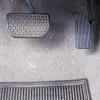 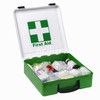 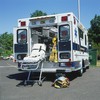 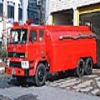 Worksheet AVocabulary & Idiom MatchingOur car __________ in traffic on the highway, and we had to have it towed to a mechanic.It took a few minutes for the woman to __________ after the accident because she was so upset.Are there any __________ I should look for when going to your house?Many fire fighters were __________ to the accident scene.The pregnant woman finally __________.You will __________ work after the long drive.dispatched     go into labor     stalled     landmark     be in no condition to     calm dowmWorksheet B Comprehension Question1. The man who is calling is __________.    A. a taxi driver    B. a bus driver    C. a truck driver2. What is the problem with the woman with him?    A. She is having a heart attack.    B. She is having a baby.    C. She was hurt in an accident.3. Where is the man now?    A. on the freeway    B. downtown in traffic    C. in the airport parking lot4. What’s the man’s name?    A. Bill    B. Bob    C. Brad5. The operator tells the man to __________.    A. help the woman breathe easier.    B. keep the woman calm and warm.    C. put something soft under the woman’s head.Worksheet CText Completion QuizOperator: Hello. This is the emergency 911 (1). Taxi Driver: Help. Help. Please help me! Operator: Yes sir. Please (2) down and explain exactly what is happening. Taxi Driver: Calm down! My car (3) on the freeway, I have a lady passenger, and she's going into labor. Operator: Now relax sir. Explain exactly where you are. Taxi Driver: I'm . . . I'm in the southbound (4) of the Lincoln Expressway, about 15 miles from the Washington Tunnel, and this lady isn't going to wait. Operator: Okay. What's your name sir and your passenger's? Taxi Driver: It's ... it's Bob, and I have no idea about the woman. She's in no (5) to tell me. Operator: Okay, now what's the nearest (6) to your location? Pay careful attention. Taxi Driver: Umm, I see golden arches . . . McDonalds. Operator: Okay, is there anyone else with you? Taxi Driver: No, and I've tried to get someone else to stop. [The sound of a bottle breaking.] Operator: Hey, what was that? [Ahhhh!] Taxi Driver: Ah, someone threw a (7) at me. How soon can someone get here? Operator: I've just (8) an ambulance to your location. They should be there any second. Taxi Driver: Hey, is there anything I can do while we (9) for the ambulance? Operator: Yes, uh, keep her calm and (10). Taxi Driver: Okay. Please hurry. Oh, they're too late. It's a boy! Listening Lesson PlanListening Lesson PlanListening Lesson PlanListening Lesson PlanRoadside Assistance; Emergency CallRoadside Assistance; Emergency CallRoadside Assistance; Emergency CallRoadside Assistance; Emergency CallINSTRUCTORLEVELSTUDENTSLENGTHALICEIntermediate12 (Adult)50 minsMaterials:White board & board markers, Wall chart – Emergency pictures Vocabulary & Idiom Matching worksheet A (12 sheets), Comprehension Question worksheet B (12 sheets)Text completion worksheet C (12 sheets)Listening from Randall’s ESL cyber listening lab (Medium-Emergency Call/ 1 min 8 seconds)Cell-phoneMaterials:White board & board markers, Wall chart – Emergency pictures Vocabulary & Idiom Matching worksheet A (12 sheets), Comprehension Question worksheet B (12 sheets)Text completion worksheet C (12 sheets)Listening from Randall’s ESL cyber listening lab (Medium-Emergency Call/ 1 min 8 seconds)Cell-phoneMaterials:White board & board markers, Wall chart – Emergency pictures Vocabulary & Idiom Matching worksheet A (12 sheets), Comprehension Question worksheet B (12 sheets)Text completion worksheet C (12 sheets)Listening from Randall’s ESL cyber listening lab (Medium-Emergency Call/ 1 min 8 seconds)Cell-phoneMaterials:White board & board markers, Wall chart – Emergency pictures Vocabulary & Idiom Matching worksheet A (12 sheets), Comprehension Question worksheet B (12 sheets)Text completion worksheet C (12 sheets)Listening from Randall’s ESL cyber listening lab (Medium-Emergency Call/ 1 min 8 seconds)Cell-phoneAims:Main aim: To develop students’ listening skill Secondary aim: To enable students to apply to emergency call by listening and practicing lexis related to itAims:Main aim: To develop students’ listening skill Secondary aim: To enable students to apply to emergency call by listening and practicing lexis related to itAims:Main aim: To develop students’ listening skill Secondary aim: To enable students to apply to emergency call by listening and practicing lexis related to itAims:Main aim: To develop students’ listening skill Secondary aim: To enable students to apply to emergency call by listening and practicing lexis related to itLanguage Skills:Listening: Students will listen to telephone conversation between a caller and an operator in case of emergency.Speaking: Role-play with a partner for some emergencies Reading: Vocabulary & Idiom matching and Comprehension Questions worksheetsWriting: Text Completion worksheet and scenarios for role-playLanguage Skills:Listening: Students will listen to telephone conversation between a caller and an operator in case of emergency.Speaking: Role-play with a partner for some emergencies Reading: Vocabulary & Idiom matching and Comprehension Questions worksheetsWriting: Text Completion worksheet and scenarios for role-playLanguage Skills:Listening: Students will listen to telephone conversation between a caller and an operator in case of emergency.Speaking: Role-play with a partner for some emergencies Reading: Vocabulary & Idiom matching and Comprehension Questions worksheetsWriting: Text Completion worksheet and scenarios for role-playLanguage Skills:Listening: Students will listen to telephone conversation between a caller and an operator in case of emergency.Speaking: Role-play with a partner for some emergencies Reading: Vocabulary & Idiom matching and Comprehension Questions worksheetsWriting: Text Completion worksheet and scenarios for role-playLanguage Systems:Phonology: Students’ will practice and aware of the pronunciation /ɔ/ of stall and /ə/ of labor.Lexis:	Vocabularies & Idioms used in describing emergency callGrammar: Present Perfect (have + p.p) Discourse: Group discussionFunctions: Role-playing Language Systems:Phonology: Students’ will practice and aware of the pronunciation /ɔ/ of stall and /ə/ of labor.Lexis:	Vocabularies & Idioms used in describing emergency callGrammar: Present Perfect (have + p.p) Discourse: Group discussionFunctions: Role-playing Language Systems:Phonology: Students’ will practice and aware of the pronunciation /ɔ/ of stall and /ə/ of labor.Lexis:	Vocabularies & Idioms used in describing emergency callGrammar: Present Perfect (have + p.p) Discourse: Group discussionFunctions: Role-playing Language Systems:Phonology: Students’ will practice and aware of the pronunciation /ɔ/ of stall and /ə/ of labor.Lexis:	Vocabularies & Idioms used in describing emergency callGrammar: Present Perfect (have + p.p) Discourse: Group discussionFunctions: Role-playing Assumptions:Most students are owner drivers (Age 25 and up) and the majority of students are men. They have experienced such as roadside assistance. If not, they might be interested in the topic just in case. Assumptions:Most students are owner drivers (Age 25 and up) and the majority of students are men. They have experienced such as roadside assistance. If not, they might be interested in the topic just in case. Assumptions:Most students are owner drivers (Age 25 and up) and the majority of students are men. They have experienced such as roadside assistance. If not, they might be interested in the topic just in case. Assumptions:Most students are owner drivers (Age 25 and up) and the majority of students are men. They have experienced such as roadside assistance. If not, they might be interested in the topic just in case. Anticipated Errors and Solutions:Students may not be able to follow the passage easilyLet them listen to the passage again until they get the gist of the contentStudents may not be able to pick up details from the listeningChunk the listening (pause-play-pause-play)Anticipated Errors and Solutions:Students may not be able to follow the passage easilyLet them listen to the passage again until they get the gist of the contentStudents may not be able to pick up details from the listeningChunk the listening (pause-play-pause-play)Anticipated Errors and Solutions:Students may not be able to follow the passage easilyLet them listen to the passage again until they get the gist of the contentStudents may not be able to pick up details from the listeningChunk the listening (pause-play-pause-play)Anticipated Errors and Solutions:Students may not be able to follow the passage easilyLet them listen to the passage again until they get the gist of the contentStudents may not be able to pick up details from the listeningChunk the listening (pause-play-pause-play)References:Listening from Randall’s ESL cyber listening lab (General Listening Quizzes-Medium-Emergency call) www.esl-lab.com Picture images www.naver.com / dictionaryReferences:Listening from Randall’s ESL cyber listening lab (General Listening Quizzes-Medium-Emergency call) www.esl-lab.com Picture images www.naver.com / dictionaryReferences:Listening from Randall’s ESL cyber listening lab (General Listening Quizzes-Medium-Emergency call) www.esl-lab.com Picture images www.naver.com / dictionaryReferences:Listening from Randall’s ESL cyber listening lab (General Listening Quizzes-Medium-Emergency call) www.esl-lab.com Picture images www.naver.com / dictionaryNotes:Notes:Notes:Notes:Pre Task Pre Task Pre Task Pre Task Title:Eliciting ideasTitle:Eliciting ideasAims:To get Ss involve the topic actively and elicit their ideasMaterials: Wall Chart – Emergency picturesTimeSet UpStudentsTeacher 4minsWhole ClassAnswering guiding questions Give Ss guiding questionsWhat do you hit upon through these pictures?What kinds of situations do you think of when you hear the words “emergency call”?Have you ever needed roadside assistance?How will you do if you were placed in the situation?Explain today’s lesson topic.Notes:Notes:Notes:Notes:Task Preparation Task Preparation Task Preparation Task Preparation Title:Preparing for listeningTitle:Preparing for listeningAims:To help Ss understand the lexis related to emergency callMaterials:  White board & board markersVocabulary & Idiom matching worksheet ATimeSet UpStudentsTeacher 6minsIndividuallyWhole classMatching vocabularies and idiomsPrior to the listening, have time to learn vocabularies and idioms.Distribute worksheet A. Give 3 to 4 minsWork individually.Check the answer verballyPractice pronounciation /ɔ/ of stall and /ə/ of laborTask Realization Task Realization Task Realization Task Realization Title:Practicing main activitiesTitle:Practicing main activitiesAims:To let Ss listen the conversation and aware of the situation To practice listening as well as speaking by role-plyMaterials: Listening link to website, worksheet B, C, Cell-phoneTimeSet UpStudentsTeacher 2mins3mins3mins1mins4mins3mins2mins16minsWhole classIndividuallyGroupsIndividuallyWhole classPairsFirst Listening Answer comprehension questions after second listening.Group discussion (3 groups)Work dictationAnswering questionsRole-playing (2-3 mins each)Instructions Have Ss listen only at first. (1 min 8 seconds)Hand out worksheet B and play the listening again.Check the answer in your groups what they listened.[CCQ]Do you realize who the caller is?How many emergencies are in a conversation?Hand out worksheet C and play the listening.If Ss don’t follow still, do pause-play-pause-play.Check the answers as a whole. Find out the usage of have+p.p [ICQ]How would you have reacted if you had been another passenger in the car?What would you have done to help in this situation?InstructionsRole-play the following situation with your partner.Add additional information in short.  CallerYou are walking on the street when you see a restaurant on fire. A man runs from the restaurant screaming that his wife is still there……….Operator You receive an emergency call from someone reporting a fire. Ask questions about things you need to know…..Post TaskPost TaskPost TaskPost TaskTitle:Conclude lesson Title:Conclude lesson Aims:To analyze and review the lessonMaterials: Whiteboard & board markersTimeSet UpStudentsTeacher 6minsWhole class Listening and Answering questions if needed.Free productionWhat do you think about the most important attitude when an emergency take place?Conclude lesson Review/error correction Give homework Make 6 sentences that are applied with today’s vocabularies and idioms.Good job today, say goodbye!Notes: Notes: Notes: Notes: 